IntroductionNouns are generally used together with their articles in French. The article tells us the gender (masculine, feminine) and number (singular, plural).There are indefinite articles (un, une, des) and definite articles (le, la, les).Léna est une copine de Lara etla copine de François.Léna a acheté une glace. Elle aime beaucoup la glace.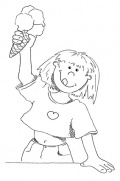 Indefinite ArticlesThe indefinite articles are un (masculine) and une (feminine). We use indefinite articles:when we’re referring to an unspecified thingExample:Léna est une copine de Lara. (one of several)when we mention something in a text for the first time (introductory)
Example:Léna a acheté une glace.To NoteFrench also has an indefinite article for the plural, similar to the English “some”: des.Example:Léna et Lara ont acheté des glaces.Definite ArticleThe definite articles are le (masculine), la (feminine) – sometimes also l’ (when the following word begins with a vowel or a mute h) – and les (plural). We use the definite article:when we’re talking about something specificExample:Léna est la copine de François. (the only one – they’re a couple)when we have already mentioned something or assume it to be generally knownExample:Elle aime beaucoup la glace.Articles and PrepositionsDefinite articles and prepositions are often combined into one word.L’article partitif (partitive article)For unspecified things or indefinite amounts, French uses something called a partitive article: Partitifde plus article. (In English, we don’t use an article in this situation.)In French, the partitive article is used:for uncountable nounsExample:Il faut acheter de l’eau et du café.for types of sports (with faire) and instrumentsExample:Il fait du foot.
Il joue de la flûte.No ArticleWe generally don’t use an article for:city or town namesExample:Ils habitent à Paris.days of the week (unless referring to something that regularly happens on a certain day)
Example:Nous l’avons vu lundi.names of monthsExample:Je suis né en juillet.expressions using en + a means of transportExample:As-tu voyagé en train ou en voiture?professions, in an unspecified contextExample:Elle est laborantine.
but for a specified person: Je connais la laborantine.
or a particular characteristic: C’est une bonne laborantine.beliefs/religious affiliationsExample:Il est catholique.
but for a specified person: C'est le catholique qui va tous les jours à l’église.
or a particular characteristic: C’est un bon catholique.With the partitive article, we use de without an article:for amounts, except bien, la plupart, une partie, la majorité and la moitiéExample:J’ai bu beaucoup de café.after a negationExample:Il n’a plus d’eau dans son verre.We don’t use an article for specific verbs or expressions with de either.Example:J’ai besoin d’argent.J’ai envie de fraises.prepositionpreposition + articleexampleàà + le = aula glace au chocolatàà + les = auxfais attention aux enfantsdede + le = duparler du jeudede + les = desc’est la table des enfants